本校國中部『閱讀存摺』績優獲獎學生頒獎2012.05.22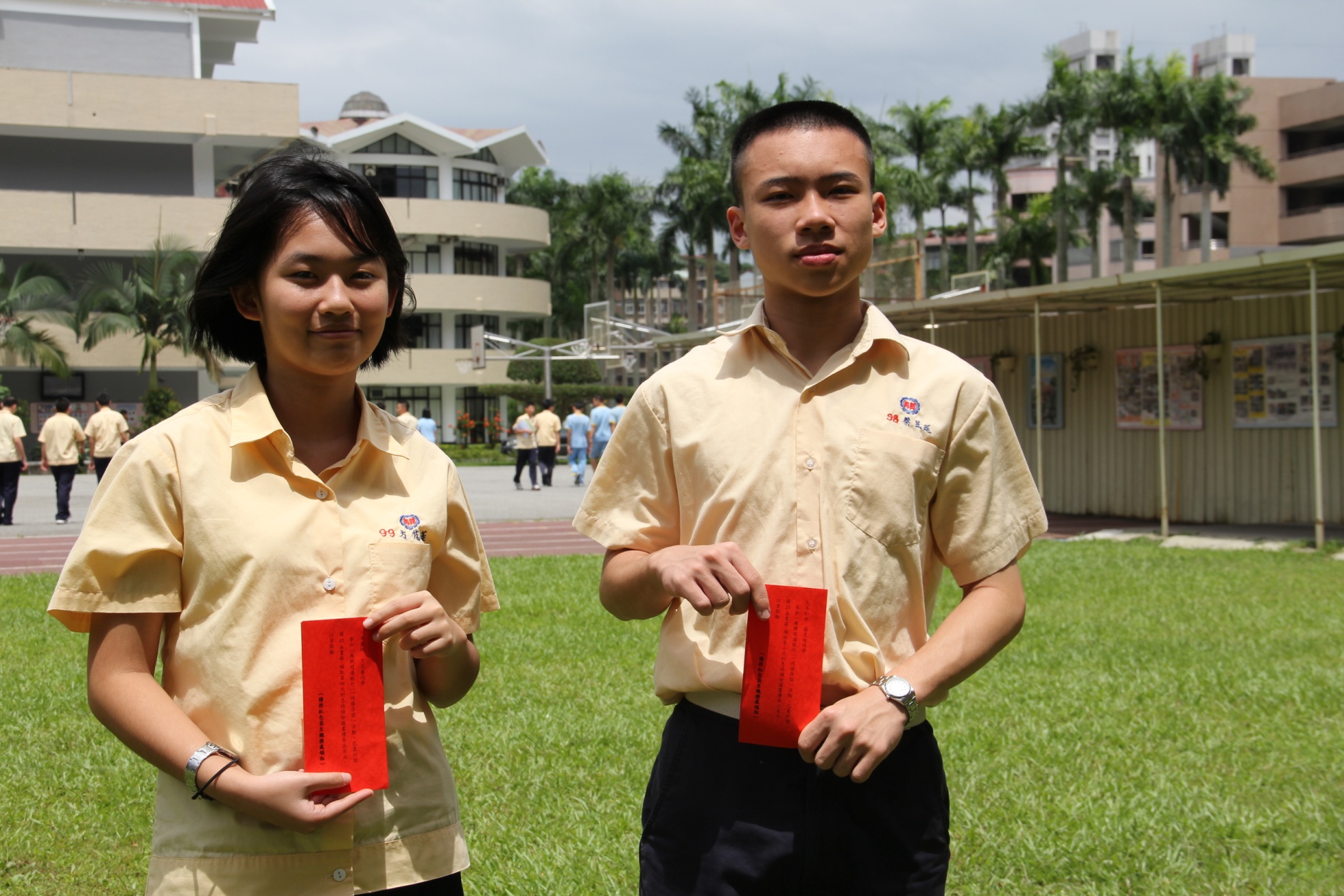 八義方芃蓁   九和蔡昱延